Методическая разработка занятия в рамках  культурно-образовательной  программы «Город на ладошке»IIIраздел «Городские диалоги»Тема 3. Городские традиции «Адмиралтейство. Александровский сад»Авторы:Музыкальный руководитель ГБДОУ №28Стрижакова Е.В.Воспитатель ГБДОУ №134Никитина С.И.Санкт-Петербург2015Адмиралтейство. Александровский сад.Цель: развитие личности дошкольника в процессе взаимодействия с символическими объектами природного и культурного наследия Санкт-Петербурга. Задачи:Ориентировать ребёнка на символику города, которая определяет его образ и историю существования;Формировать навыки в освоении поисковых и исследовательских умений: вслушиваться в звуки городского пространства, вглядываться в объекты природного и культурного наследия, используя стратегию визуального исследования;Развивать коммуникативные навыки при взаимодействии друг с другом;Вырабатывать социокультурный опыт сопричастности  в прочтении городских знаков, зданий, которые несут собой особый символический смысл города, создают неповторимый облик;Воспитывать  собственное эмоциональное отношения к городу, способности рефлексии собственного состояния в городском пространстве;Способствовать активизации фантазии ребёнка, стремлению к достижению самостоятельно поставленной задачи, к поискам форм для воплощения замысла, отражённых в созданных продуктах творчества.Формы работы нравственное  воспитание в культурно-образовательном пространстве решаются: в  совместной деятельности педагогов и детей;в  совместной деятельности с семьёй;в самостоятельной деятельности детей;Используются  методы обучения:1. Метод эмоционально-художественного погружения     2. Метод комплексного воздействия  разных видов искусств     3. Метод сравнения и сопоставления     4. Метод совместного рассматривания и обсуждения с     детьми мира вещей и рисунков      5. Метод рефлексии       Средства обучения:- магнитная доска, цветные магниты;- аудио-видео материал - Картины русских художников: Музыкальные произведения:Р.Глиэр «Гимн великому городу», П.Чайковский «Белые ночи» из цикла фортепианных пьес «Времена года», музыка природы, городские шумы.Виды деятельности на занятии:Слушание и исполнение музыки – погружение в искусственно созданное культурно-историческое пространство городаНачало прогулки. Вслушивание в звуки городской среды.2.Технология фасилитированной дискуссии3. Рассматривание 2х картин – символов города4.Разговор с вещью исследование и нахождение символического значения5. Творческая «мастерская»6. Ассоциативные игры7.Продолжение освоения городского пространства на семейной прогулкеПонедельник:Звучит музыка П.Чайковского «Белые ночи».Педагог:Доброе утро, мой город родной,Чайки с криком летят над широкой Невой,Зорька алая с трепетом тихо встаёт,Ночка белым зефиром тихонько плывёт.Майское утро, с рожденьем  тебя,Ангел об этом сказал не тая:«Ты окроплён святою водой,Город любимый, родной, боевой».Сфинксы, грифоны, львы и мосты,Вы украшения русской земли,Града Петра – величавая стать,Нам по пути с тобой жить и дышать!(Стрижакова)Слайд Петропавловской крепости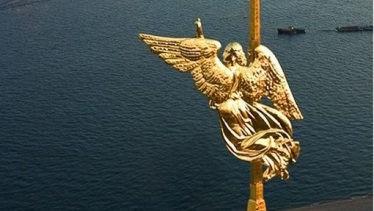 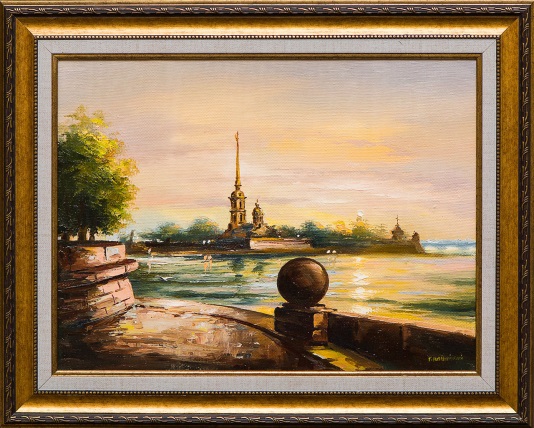 Педагог предлагает рассмотреть шпиль с ангелом - небесным покровителем города.Ангел спускается в виде фарфоровой статуэтки и, путешествуя по рукам детей, приглашает их на весеннюю прогулку.Предлагаю начать прогулку с Александровского сада и прислушаться к городским звукам. Что мы слышим?(Залп полуденной пушки с петропавловского бастиона, гудок, проплывающего парохода, шум толпы, игра водных струй фонтана, музыку стеклянных бокалов уличного музыканта, марш в исполнении духового оркестра, залпы салюта)Фасилитированная беседа об услышанных звуках с использованием обыгрывания элементов пантомимы.Некоторые звуки живут и на полотнах этих картин.Рассматривание 2х картин города на музыку Р.Глиэра «Гимн великому городу». Находим сходства и различия.Artemis«Вид на Адмиралтейство»            ШеренковаВ.«Петропавловская крепость»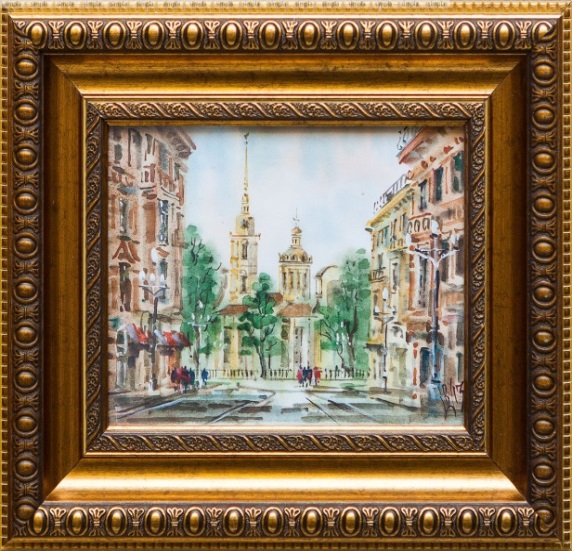 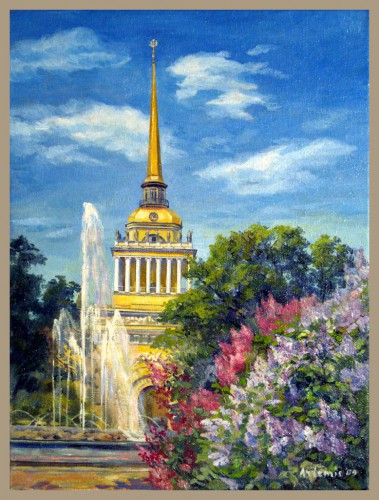 Корабль над городом тихо плывёт,                 Петропавловка так величава,По облакам его ветер несёт,                       Строгость шпиля, и ангела взгляд,Адмиралтейская игла уносится вдаль,     Приглашают к себе молчаливо,Уходят из сердца тоска и  печаль.             Мрачность стен за себя говорят.Александровский сад, рядом Нева,         Сколько видела ты, и не скажешь,Фонтан  водных струй – стихия моя,      Сколько будет ещё впереди,Кустарник сирени красив и прекрасен,  Век твой долог, порой страшноватен,Как чудный май наш город окрасил!          С тебя начал мой город расти!(Стрижакова)Вторник:Разговор с вещью.27 мая город Санкт-Петербург будет отмечать  свой день рождения. Мы рассмотрели картины красивейших символических видов Санкт-Петербурга, наполнили их городскими звуками, стихами, а вечером праздничного дня небо над их куполами расцветёт в залпах праздничного салюта.Рассмотрите вещи, которые имеют отношение к городу:Кораблик, решётка Летнего сада, ангел, лев, статуя, стрелка Васильевского острова, открывалка с видом пригорода города, веер. Исследуйте вещи, выберите ту, которая  понравилась вам  больше всего, и расскажите о ней. Какие вещи украшают наш город и несут в себе символическое значение?Творческая «мастерская»Адмиралтейство и Петропавловскую крепость разделяет Нева.Холодна и глубока горделивая Нева,Обтекаешь град Петра, его тенисты острова,Нас ласкаешь кораблями, катерами, буксирами,И с почтением могучим стала с городом ты круче.(Стрижакова)Продолжая  осматривать  Александровский сад, предлагаю заглянуть в мастерскую адмиралтейских верфей и подарить городу свой кораблик – символ Санкт-Петербурга, морской северной столицы.Звучит музыка релаксации: воды и крика чаек, дети погружены в творческий проект.Среда:Учебная прогулка по Александровскому саду.Идея: Взаимосвязь отражения  парящего символа с жизнью города.Вопросы: Что отличает наш город от других?Почему кораблик мы можем назвать символом города?Что общего у корабля и у города?Детям предлагается рассмотреть разнообразие природного ландшафта, полюбоваться фонтаном, подойти и рассмотреть памятник известному путешественнику Н. Пржевальскому с отдыхающим верблюдом возле его ног, отдохнуть в сквере на скамейках возле памятника Гоголю, загадывая загадки детям.В начале Невского стоит
Прекрасно здание на вид.
Колонны, статуи и шпиль,
И только в вышине
Горит кораблик золотой
Весь в солнечном огне.
(Адмиралтейство)Сундук со сказками: Как кораблик появился в ПетербургеМатериал: сундук, 8-10 бумажных кружков разных цветовКто начинает, вытаскивает из шкатулки цветной кружок. Надо придумать, кто или что это будет в сказке. Например, ребёнок вытащил жёлтый кружок: «Кораблик заблестел на солнце, и с радостью отправился в путешествие».После того, как играющий придумал 2-3 предложения, следующий вытаскивает другой кружок, Говорит, кто это или что происходит с героями, и продолжает сказку. После того, как будет рассказана одна сказка, все кружки собираются, и можно рассказывать следующую историю. Важно, чтобы получилась законченная история.Четверг   Творческие заданияТворческое рисование«Куда плывёт кораблик»«Придумай и нарисуй эмблему города»Оформление книги сказок, историй.Дети рисуют иллюстрации к придуманным эпизодам сказки.Дети рассказывают, что нарисовали (история «Куда плывёт кораблик»)Игра «Экскурсоводы» (носит развивающий и диагностический характер).Цель: поддерживать интерес детей к символам города, развивать творческие проявления детей на основе представлений о символах Санкт-Петербурга.Экскурсовод проводит экскурсию по группе (используется развивающая среда группы), рассказывая о символах города.ПятницаПроблемная ситуация с элементами эвристической беседы «Волшебные фотографии».Цель: стимулировать познавательную активность детей;Накопить у детей первичные представления о символах города.Стихи о кораблике, ангеле.Материал: 2 «волшебные фотографии» с символами города – Кораблик, Ангел.Ход: Кот Матроскин приносит детям «волшебные фотографии» (видна лишь часть изображения), которые ему подарил  фотограф – художник. Фотограф пообещал, что эти фотографии позволят увидеть символы нашего города, Матроскин просит детей помочь узнать изображения  (символы города). Если дети узнают символы города, фотографии проявляются. Ассоциативные игры.Цель: закреплять умение детей сравнивать символы города с объектами природы и предметами рукотворного мира и находить, что общего между ними;Развивать дифференцированные представления о кораблике и ангеле. «Подбери картинку».Материал: карточки с изображением символов города, картинки с  предметами природного и рукотворного мира.Ход: Воспитатель делит карточки с символами города между детьми, а картинки с  предметами природного и рукотворного мира остаются у ведущего (воспитателя). Воспитатель называет предмет и поднимает картинку с его изображением, ребенок забирает картинку с подходящим предметом и кладет на карточку с символом, сравнивая их между собой. Например, Ангел – Александровская колонна, Петропавловская крепость, памятник, Казанский собор, панно; кораблик – Адмиралтейство, Морской вокзал, Нева, крейсер Аврора;  Сфинкс – замок, лев, фараон, набережная, Академия художеств; Грифон – орел, лев, сундук с деньгами, мост, фонарик. «Подбери слово»Материал: 2 карточки с изображением Кораблика и Ангела, 11 карточек со словами (загадочный, верный, мудрый, спокойный, восседает, не дремлет, настороженный, внимательный, охраняет, наблюдает, охраняет, забавный); плывущий, открывающий, доверительный, бесстрашный, золотой, путешествующий, морской, речной, адмиралтейский, надёжный, побеждающий).Ход: Матроскин  приносит детям изображения кораблика и ангела  и 20 карточек со словами.-         Я хотел рассказать вам о символах нашего города, о Кораблике и Ангеле, но все слова перепутал. Что делать, не знаю? Ребятам предлагается помочь Матроскину  и разделить слова,  подходящие Кораблику и Ангелу. Дети читают слово, решают, о ком так говорят, кладут карточку около подходящего изображения. Детям нужно найти лишнее слово (забавный) и объяснить, почему оно лишнее.«Цвет расскажет» (игра носит развивающий и диагностический характер).Материал: сундучок с разноцветными лоскутками.Ход: Детям предлагаются различные ситуации, героями которых становятся Кораблик и Ангел. Цвет ткани, который выбирает ребенок, рассказывает о настроении символов города. Ребенок объясняет свой выбор: «Почему ты выбрал этот цвет, что этот цвет нам расскажет».Проводится  рисуночный тест «Я гуляю по Санкт-Петербургу», анализ продуктов детской деятельности, проективный тест «Лесенка», индивидуальная беседа с ребенком. О результативности педагогической технологии свидетельствует наличие у детей устойчивого интереса к познанию символов города и творческой деятельности на основе представлений о них, стремление к общению по поводу знаний и деятельности.Суббота, воскресенье – Семейная прогулка: Адмиралтейство. Александровский сад.Маршрут прогулки: метро Гостиный двор, Невский проспект  к Адмиралтейству.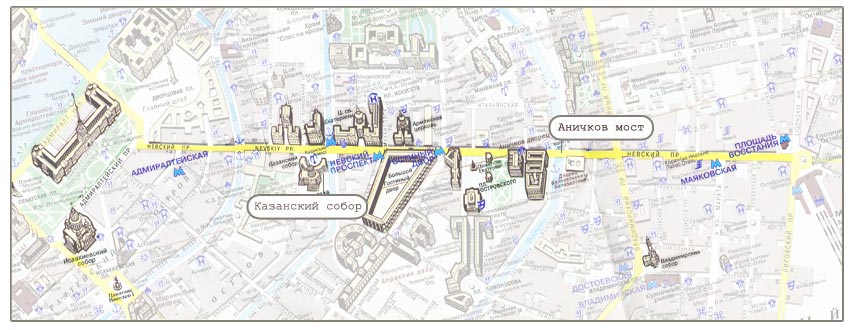 От кота Матроскина пришло письмо. Вот оно:« Здравствуй, мой маленький дружок. Я приглашаю тебя и твою семью прогуляться  по Александровскому саду, который когда-то был огромным лугом, а на месте  Невского проспекта, который всего на шесть лет старше города,  рос дремучий лес. В начале XVIII века, когда Петербург только создавался, а  берега Невы представляли собой лесистую и болотистую местность,  Петр I повелел прорубить просеку в лесу, которая бы соединила крепость-верфь Адмиралтейство с Александро-Невским монастырем.Александровский сад появился намного позже. Его окружают городские достопримечательности и памятники архитектуры: Зимний дворец, Дворцовая площадь, здание Адмиралтейства, Главный штаб, Исаакиевский собор и Медный всадник.А в самом саду так поют соловьи: «соловей мой, соловей, голосистый соловей», вот только забыл, кому, какому человеку, который сочинил романс про соловья,  поставлен  памятник в саду?Отдохнув возле фонтана, вспомнил ваши кораблики и стихотворение: «Белеет парус одинокой в тумане моря голубом!..
Что ищет он в стране далекой? Что кинул он в краю родном?..»,  вспоминал фамилию поэта, да так и не вспомнил. Подскажите и найдите монумент  поэта в Александровском саду.А когда белая ночь зацепилась краешком за золотой кораблик шпиля Адмиралтейства, подул северный ветер, я немного замёрз,  и мне захотелось отправиться в путешествие. Подошёл я к  первому исследователю природы – Н. Пржевальскому, и не понял, почему возле него отдыхает верблюд?Быть может, вы сможете ответить на мои вопросы, а родители вам в этом помогут?Ваш кот Матроскин»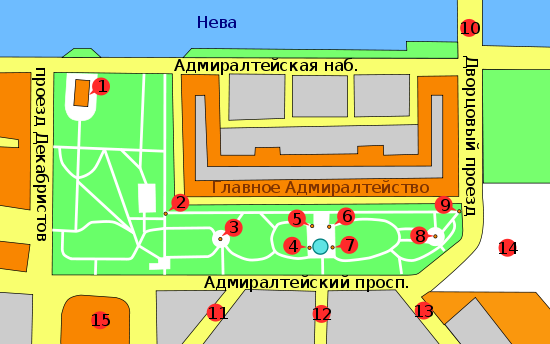 Идея семейной  прогулки: Взаимосвязь и отражение памятников культуры с историей жизни Санкт-Петербурга Вопросы:Как история Адмиралтейства связана с жизнью  города?Найдите и обсудите, почему памятники этим великим людям установлены в Александровском саду?Чем Александровский сад отличается от других садов города?В чём сходство и различие памятников?Форма подведения итогов: флэш-моб прогулки;Рисование «Что запомнилось, что понравилось».